Lesson 12:  Distributing ExpressionsStudent Outcomes  Students model and write equivalent expressions using the distributive property.  They move from factored form to expanded form of an expression.Classwork Opening Exercise (3 minutes)
Opening ExerciseCreate a model to show .Create a model to show , or .Example 1 (8 minutes)
Example 1Write an expression that is equivalent to .
In this example we have been given the factored form of the expression.To answer this question we can create a model to represent . Let’s start by creating a model to represent .
Create a model to represent .The expression  tells us that we have  of the ’s.  Create a model that shows  groups of . How many ’s and how many ’s do you see in the diagram?There are ’s and  ’s.How would the model look if we grouped together the ’s, and then grouped together the ’s?What expression could we write to represent the new diagram?This expression is written in expanded form.
What conclusion can we draw from the models about equivalent expressions?To prove that these two forms are equivalent, let’s plug in some values for  and  and see what happens.
Let  and .Note, if students do not believe yet that the two are equal, you can continue to plug in more values for and  until they are convinced.
What happens when we double ?We double , and we double .Example 2 (5 minutes)
Example 2Write an expression that is equivalent to double .How can we rewrite double ?Double is the same as multiplying by two. or Is this expression in factored form, expanded form, or neither?The first expression is in factored form, and the second expression is in expanded form.Let’s start this problem the same way that we started the first example.  What should we do?We can make a model of .How can we change the model to show ?We can make two copies of the model.Are there terms that we can combine in this example?Yes, there are 's and 's.So the model is showing .What is an equivalent expression that we can use to represent ?This is the same as .Summarize how you would solve this question without the model.When there is a number outside the parentheses, I would multiply it by all the terms on the inside of the parentheses.Example 3 (3 minutes)
Example 3Write an expression in expanded form that is equivalent to the model below.What factored expression is represented in the model?How can we rewrite this expression in expanded form?Example 4 (3 minutes)How can we use our work in the previous examples to write the following expression?
Example 4Write an expression in expanded form that is equivalent to .We will multiply   and  .We would get  .  So, .Exercises (15 minutes)
ExercisesCreate a model for each expression below.  Then, write another equivalent expression using the distributive property.Apply the distributive property to write equivalent expressions in expanded form.Closing (3 minutes)State what the expression  represents.groups of the quantity plus.Explain in your own words how to write an equivalent expression in expanded form when given an expression in the form of   Then, create your own example to show off what you know.To write an equivalent expression, I would multiply  times  and  times .  Then, I would add the two products together.Examples will vary. State what the equivalent expression in expanded form represents. means  groups of size  plus  groups of size .Exit Ticket (5 minutes)Name                 							         		Date              		         Lesson 12:  Distributing ExpressionsExit TicketUse the distributive property to write the following expressions in expanded form.Exit Ticket Sample SolutionsUse the distributive property to write the following expressions in expanded form.Problem Set Sample SolutionsUse the distributive property to write the following expressions in expanded form.Create a model to show that .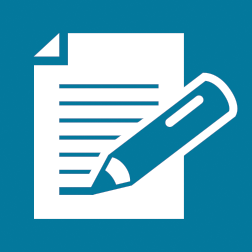 